Уважаемые родители!Задания выполняются прямо в электронном документе (передвигать картинки, названия с помощью курсора мышки). Если ребёнку тяжело двигать надписи, буквы в документе, то можно напечатать. Выполнять задание должен ребёнок, а читать инструкцию по выполнению - родители. Чтобы Вашему ребёнку было легче выполнять задания, покажите ему пример первым. Готовые задания можно выслать (для проверки) на личную электронную почту: zinaida.bazhukova@yandex.ru предварительно подписав их (И.Ф. ребёнка). Спасибо.С уважением, воспитатель Зинаида Вячеславовна.Задания по лексической теме «Профессии».1. Составление детьми рассказа на любую выбранную профессию по мнемосхеме (мнемотаблице).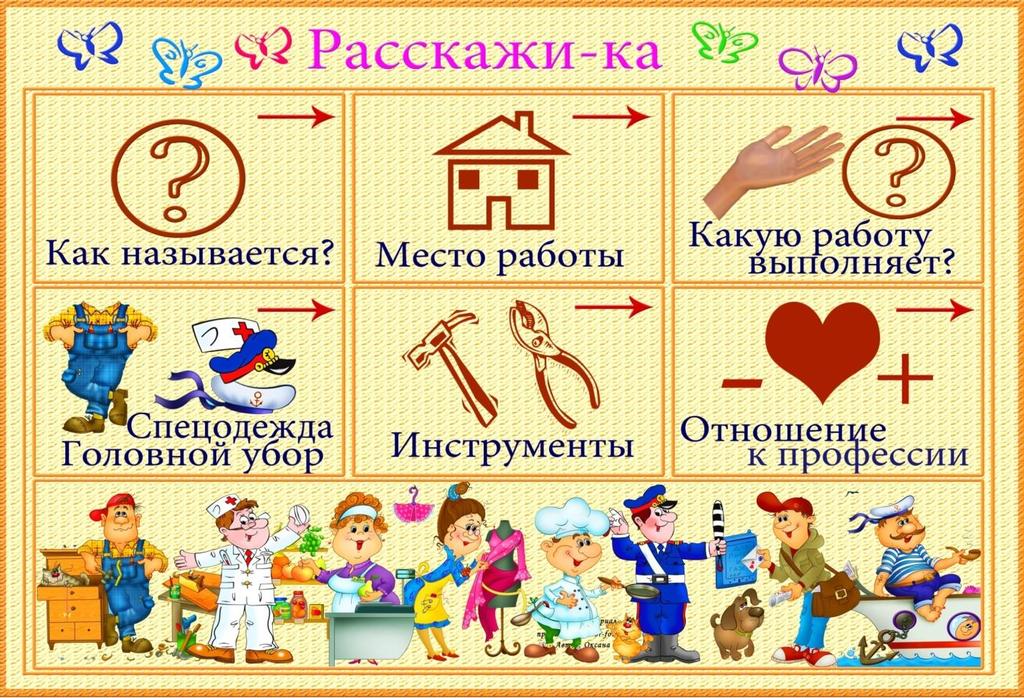 2.  Собери (составь) из букв названия профессий, изображенных на картинках: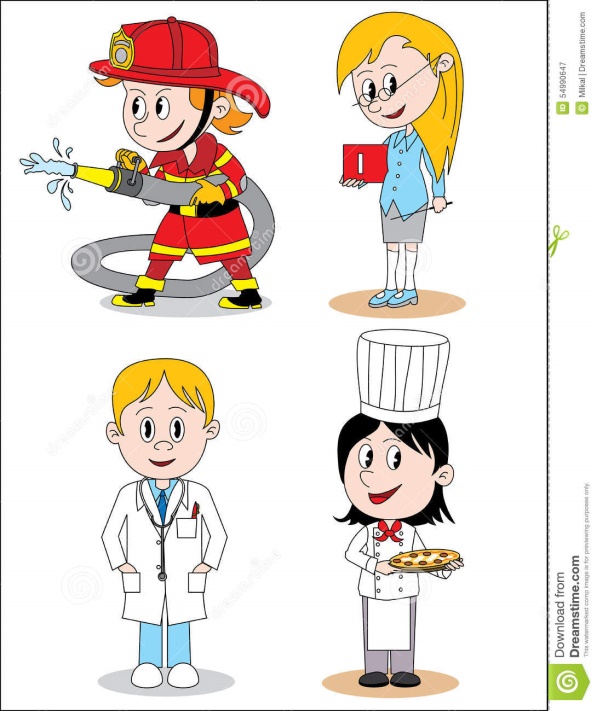 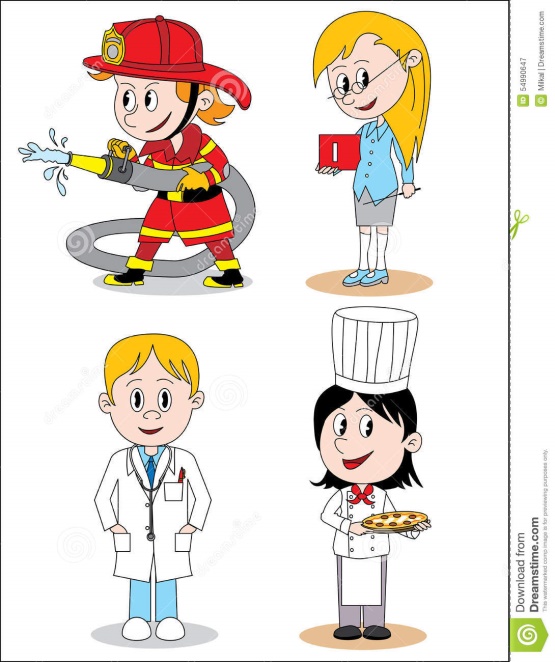 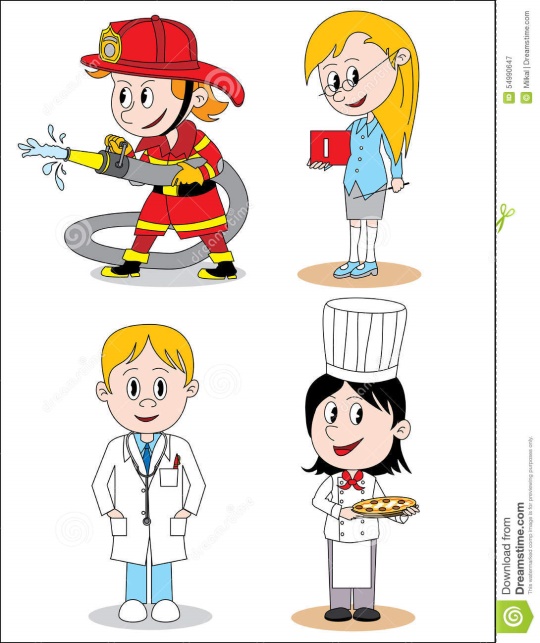 3.  Игра «Кому что нужно для работы?». В этой игре ребёнку неоходимо, с помощью красных кругов, обозначить инструменты необходимые для работы человеку по профессии (назвать профессию), изображенной на картинке. 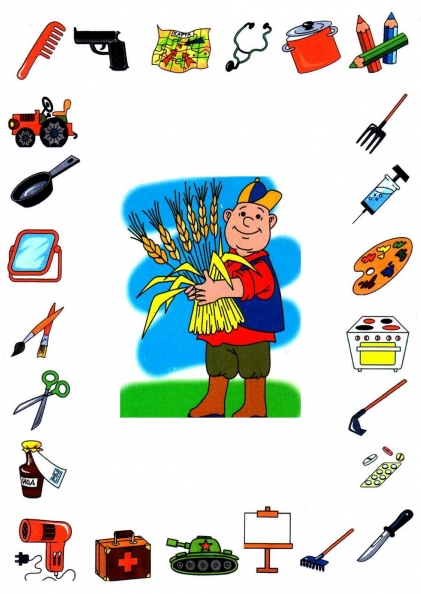 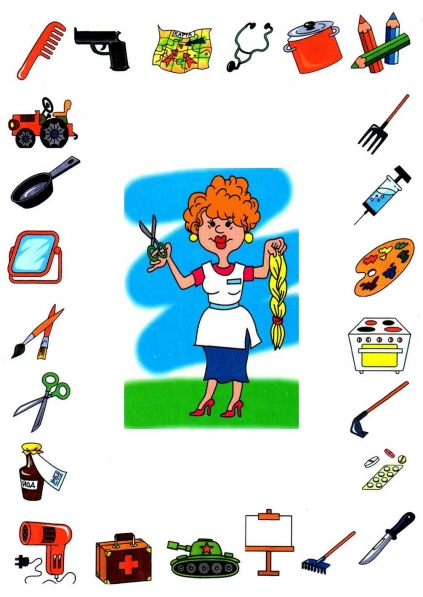 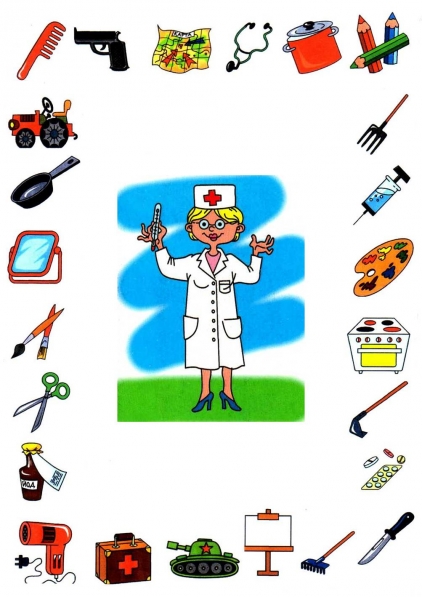 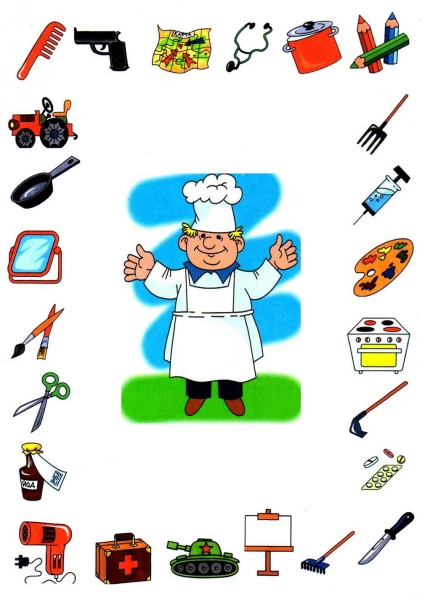 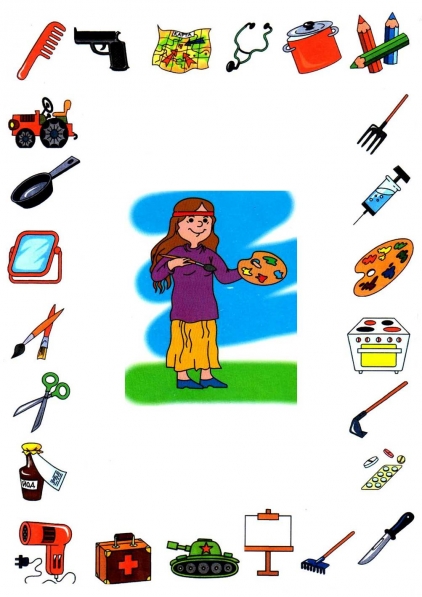 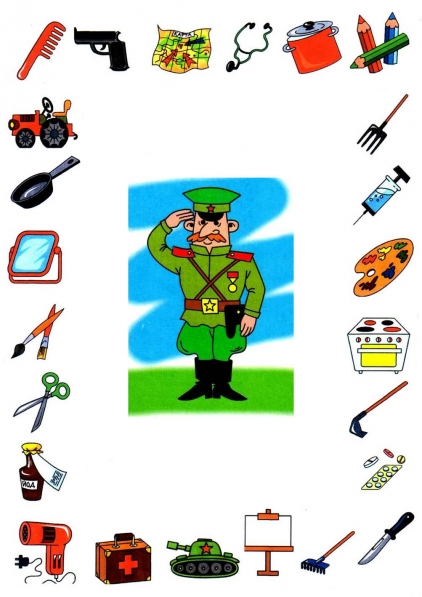 4. Отгадай загадки и поставь (после стрелки) правильный ответ.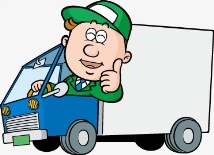 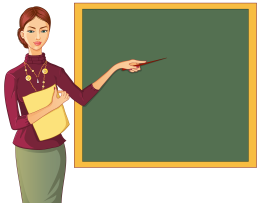 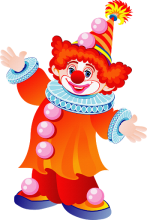 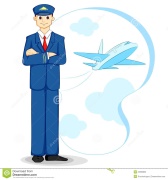 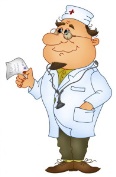 5. Решение логических задач. Найди отличия в представленных картинках, сосчитай и впиши в окошко правильное число, соответствующее количеству найденных отличий. 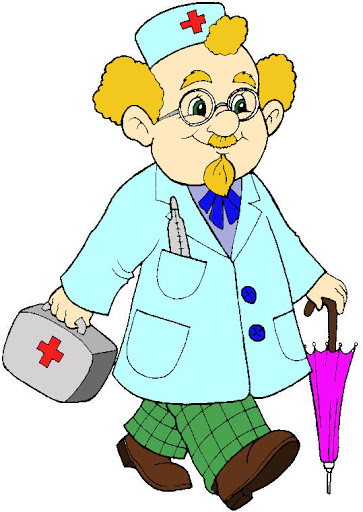 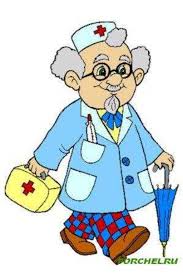 Продолжи логический ряд 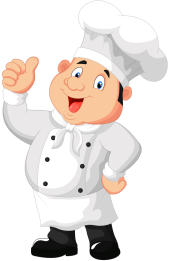 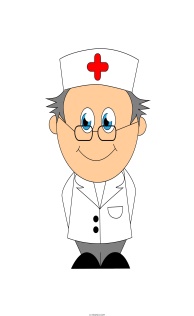 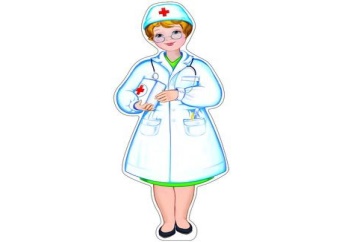 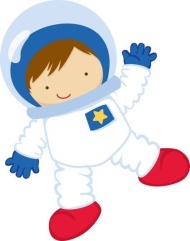 6. Назови что лишнее и почему? Лишний предмет закрой жёлтым кружочком. 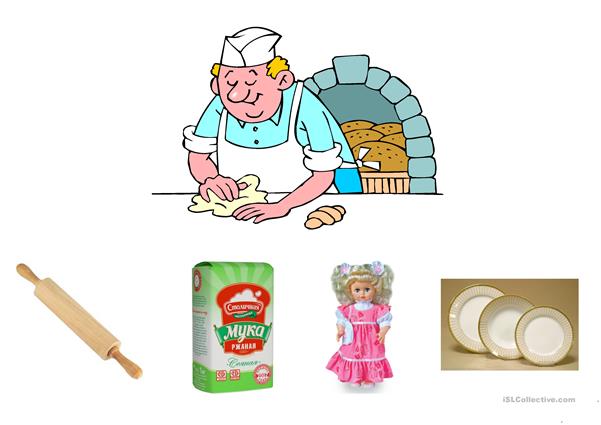 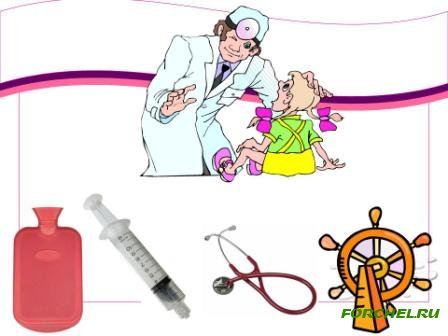 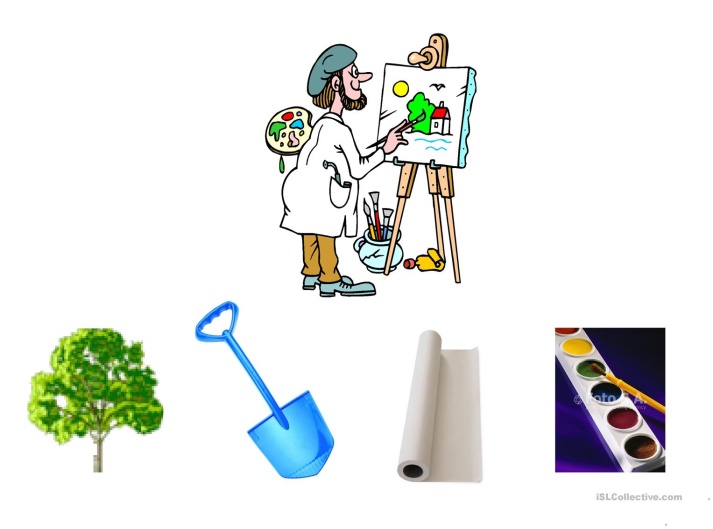 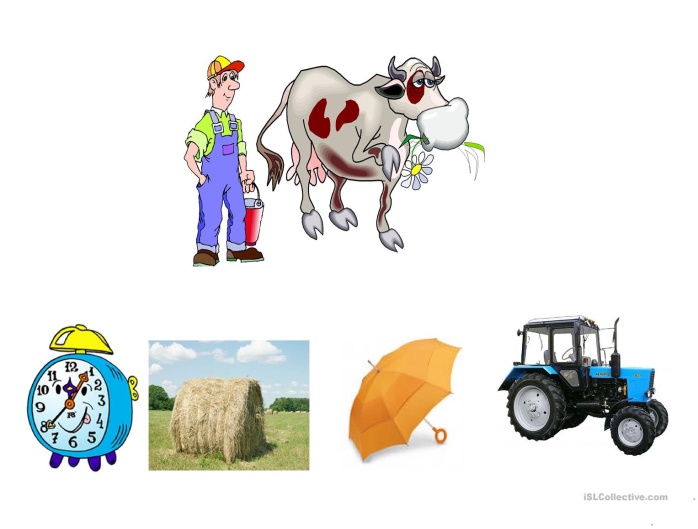 7. Предложите детям порисовать. Схемы поэтапного рисования людей различных профессий.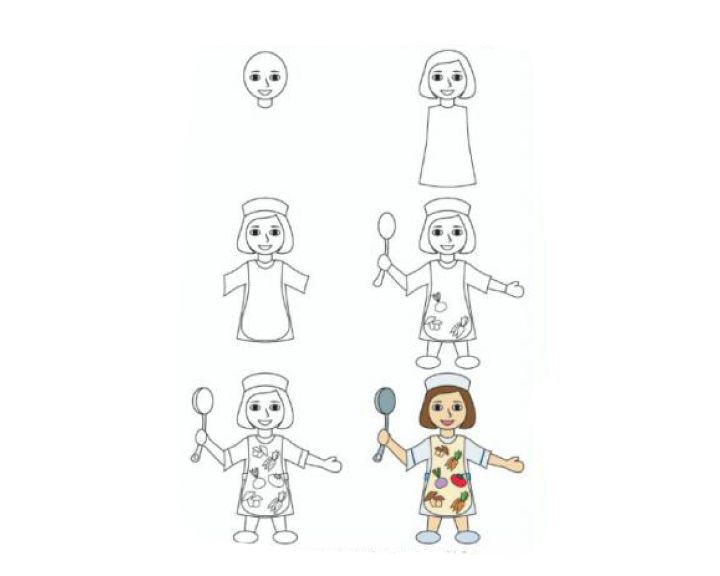 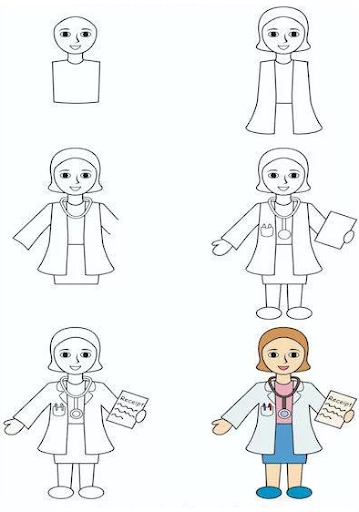 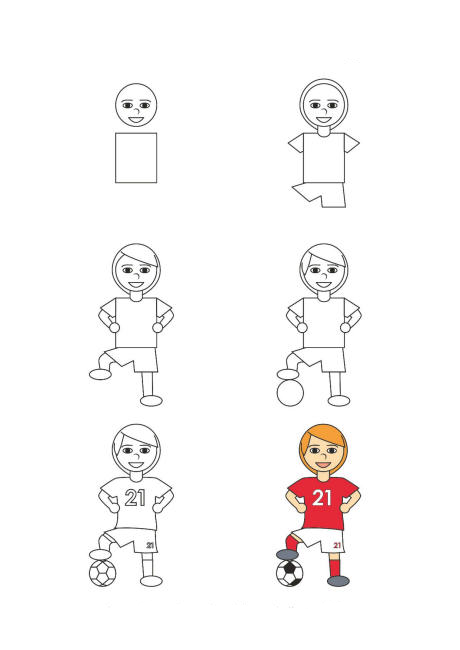 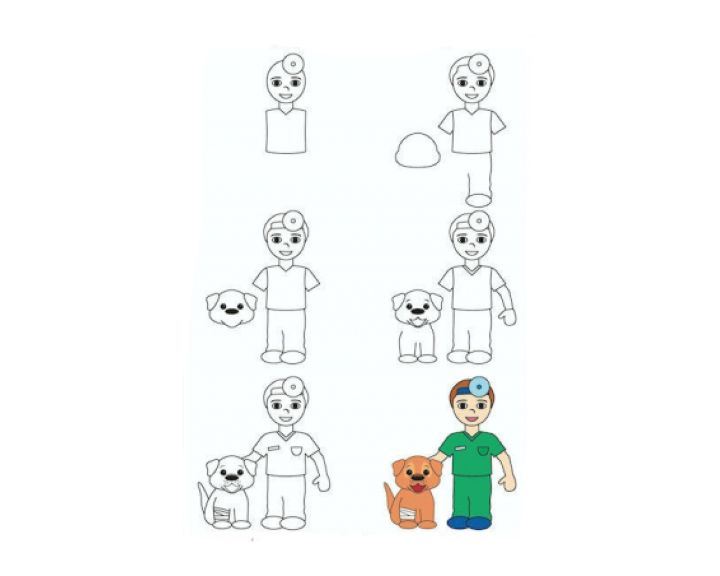 1. Наяву, а не во сне
Он летает в вышине.
Водит в небе самолет. 
Кто же он, скажи? 2. Кто в дни болезней всех полезней
И лечит нас от всех болезней?3. В цирке он смешнее всех.
У него – большой успех.
Только вспомнить остаётся,
Весельчак тот как зовётся. 4. Выезжает на дорогу
Он обычно спозаранку, 
На педаль поставив ногу
И рукой крутя баранку. 5. В школе учит он детей.
Строг, но все прощает.
Помогает стать умней, 
Все он объясняет